InledningArkens förskola tillhör Rågsätra förskolor i stadsdelen Enskede-Årsta-Vantör. Enheten består av fem förskolor.”Förskolan skall sträva efter att varje barn utvecklar öppenhet, respekt, solidaritet och ansvar samt utvecklar en förståelse för att alla människor har lika värde oberoende av social bakgrund och oavsett kön, etnisk tillhörighet, religion eller annan trosuppfattning, sexuell läggning eller funktionsnedsättning” Lfpö-98Vad säger lagen?En grundläggande mänsklig rättighet är rätten till likabehandling. Sedan januari 2009 omfattas förskolan av diskrimineringslagen. Lagen innebär att diskriminering på grund av kön, könsöverskridande identitet eller uttryck, etnisk tillhörighet, religion, funktionshinder och sexuell läggning är förbjuden och inte får förekomma inom förskoleverksamheten, skolbarnomsorgen, skolan, särskolan eller vuxenutbildningen.Verksamheterna är därför även ålagda att förebygga och förhindra trakasserier och annan kränkande behandling samt utreda och vidta åtgärder mot dessa vid uppkomst. Diskriminering skall motverkas och en likabehandlingsplan skall upprättas årligen.Vår likabehandlingsplan är aktuell enligt lagens krav, det vill säga upprättad under den senaste tolvmånadersperioden och gäller för ett år. Planen utgår från ”Lagen om förbud mot diskriminering och annan kränkande behandling av barn och elever”.  Vår vision Förskolan Arken skall ge barnen optimala förutsättningar för att utvecklas i en trygg och demokratisk miljö.  Förskolan Arken skall erbjuda barnen en trygg miljö fri från kränkningar och där alla känner sig värdefulla och möts med respekt och uppskattning och i vilken olikheter ses som en tillgång. Förskolan Arken skall vara en trygg arbetsplats där alla barn och vuxna har rätt att vistas utan att utsättas för någon form av diskriminering eller annan kränkande behandling.  Alla barn på förskolan ska ha samma rättigheter -flickor som pojkar, oavsett etnisk tillhörighet, religion eller annan trosuppfattning, funktionshinder, ålder, sexuell läggning, könsöverskridande identitet eller uttryck.Alla föräldrar skall känna tillit och förtroende när de lämnar sina barn på förskolan och det ska finnas en dialog mellan personal och föräldrar som rör värdegrundsfrågor. DefinitionerDirekt diskriminering: Negativ särbehandling av en person beroende på personens identitet enligt någon av diskrimineringsgrunderna; kön, etnisk tillhörighet, religion eller annan trosuppfattning, funktionshinder, sexuell läggning, könsöverskridande identitet eller uttryck, ålder.Indirekt diskriminering: En person missgynnas genom tillämpning av en bestämmelse eller ett förfaringssätt som framstår som neutralt men som i praktiken missgynnar personen enligt diskriminerings-grunderna. Trakasserier: Uppträdande som kränker en persons värdighet och har samband med diskriminerings-grunderna.Annan kränkande behandling: Uppträdande som kränker en persons värdighet med som inte har samband med diskrimineringsgrunderna. En viktig utgångspunkt är att den som uppger sig ha blivit kränkt alltid måste tas på allvar.Barnens delaktighetVårt mål är att stärka alla barns identitet, självkänsla och tro på den egna förmågan.I dialog med barnen kommer vi att samtala om hur de upplever kamratskap, trygghet och tillit. De åsikter och funderingar som framkommer i dessa samtal tas på allvar, diskuteras och inkluderas i likabehandlingsarbetet. Vårdnadshavarnas delaktighet Vi ska samarbeta med föräldrarna och ge dem möjlighet till insyn och delaktighet, påverkan och ansvar kring barnens förskolevistelse. Vi ska alltid använda tolk vid behov för att öka föräldrarnas möjlighet till delaktighet.Vi erbjuder alla föräldrar målbildssamtal som syftar till ett nära samarbete förskola -hem som gynnar barnets utveckling och lärande. Personalens delaktighet Inom enheten diskuteras regelbundet värdegrundsfrågor och etiska dilemman. Personalgruppen diskuterar och beslutar vilka förhållningssätt, värderingar och normer som skall råda angående verksamheten. Likabehandlingsplanen och planen mot kränkande behandling ska vara ett för alla levande dokument som ligger till grund för enhetens demokratiarbete.All personal skall bidra med sina tankar, åsikter och synpunkter samt vad de erhållit för resultat vad gäller kartläggningen av den egna avdelningens likabehandlingsarbete och arbetet med kränkande handlingar.All personal ska ifrågasätta och reflektera över de normer och värderingar som han/hon förmedlar genom sitt förhållningssätt och vilka konsekvenser det får för verksamhetens utformning och likabehandlingsarbete och arbetet mot kränkande handlingar.Förankring av planen Lagen ställer krav på att verksamheten driver ett målinriktat arbete för att motverka diskriminering, trakasserier eller annan kränkande behandling. Alla anställda ska få information om lagen och tillhandahållas likabehandlingsplanen och planen mot kränkande behandling.Planen kommer att finnas tillgänglig för föräldrarna på avdelningarnas anslagstavlor. Likabehandlingsplanen och planen mot kränkande behandling ska finnas tillgänglig på förskolans webbplats.I samband med att förskolan anställer personal och tar emot nya familjer ska information ges om Lagen om förbud mot diskriminering och annan kränkande behandling samt enhetens Likabehandlingsplan. Personal och föräldrar skall gemensamt arbeta för att barnen ska känna till och förstå betydelsen av att respektera andra, hjälpas åt samt visa hänsyn och ta ansvar för det sociala sammanhang de vistas i på förskolan.Likabehandlingsplanen och planen mot kränkande behandling hålls levande i olika mötesforum på förskolan och den ska finnas med som en del i det systematiska kvalitetsarbetet på varje förskola och inom enheten.KartläggningAll personal ska involveras i kartläggningen. All personal ska vara väl förtrogen med enhetens styrdokument och värdegrund.Diskussioner kring likabehandlingsarbetet och analys av verksamheten ska regelbundet ske på varje avdelning under året.KartläggningsmetoderÅrlig revidering av likabehandlingsplanen och planen mot kränkande behandling. 
Avdelningarna kartlägger sin verksamhet utifrån ett likabehandlingsperspektiv samt utifrån ett perspektiv där ingen blir kränkt.
Dessa områden ska finnas med vid kartläggning och analysVerksamheten som helhet. Miljön och material, såväl inomhus som utomhus.Rutiner och regler.Samtal med barnen om trivsel, trygghet, kamratskap etc. Samtal med föräldrar om barnens trygghet och trivsel på förskolan.Den årliga brukarenkäten Arbetslagens utvärdering av verksamheten.Kompetens och utveckling hos personalen.Platser/situationer att hålla särskild uppsikt över på förskolan Arken:Gården Vilka lekar förekommer?  Hur grupperar sig barnen? Var är pedagogerna? Undanskymda platser: området nedanför trappan vid sandlådan, området vid klätterträdet bakom förrådet. BemötandeHur bemöter barnen varandra? Blir någon t ex kramad mot sin vilja? Hur bemöter pedagogerna flickor respektive pojkar- sker det normativt?Förebyggande arbeteFrämja likabehandling oavsett etnisk tillhörighet och religion eller annan trosuppfattning.Mål: Vi ska erbjuda en demokratisk verksamhet som bygger på delaktighet och gemenskap där alla barn oavsett etnisk tillhörighet, religion eller annan trosuppfattning har samma rättigheter och möjligheter.Insats.Vi ska uppmuntra barnen att känna stolthet över sin kulturella identitet.Vi ska uppmärksamma barnen på att det finns likheter och olikheter i det man gör, i språk, utseende, traditioner och vanor. Våra flerspråkiga pedagoger ska använda sitt modersmål i vardagssituationer med barn/föräldrar som talar samma språk för att förtydliga och underlätta kommunikation. Förskolorna erbjuder alternativ kost som uppfyller etiska önskemål.Vi ska uppmärksamma olika kulturella högtider.Alla pedagogerna ges relevant fortbildning t.ex. angående arbete med barn som är tvåspråkiga.  Diskussioner kring värdegrundsfrågor ska ständigt pågå inom enhetenFrämja likabehandling oavsett kön, könsidentitet, könsuttryck och sexuell läggning. Mål: Vi ska erbjuda en demokratisk verksamhet som bygger på delaktighet och gemenskap där flickor och pojkar ska behandlas lika, som enskilda individer oavsett kön/könsuttryck. De ska ha samma rättigheter och möjligheter, tillåtas ta lika mycket plats samt uppmuntras att visa sina känslor.Insats: Vi erbjuder barnen litteratur som handlar om känslor, starka flickor, synliggör olika typer av familjer, olika könsuttryck och könsidentitet och på ett positivt sätt förmedla olikheter och att det finns ex. andra familjekonstellationer än den klassiska kärnfamiljen.Vi ska ge flickor och pojkar samma möjlighet att utveckla sina intressen.Personalgruppen ska kontinuerligt diskutera genuspedagogik. Främja arbetet mot kränkande behandling Mål: Förskolan ska vara fri från kränkningar så att både barn och vuxna kan känna trygghet. Insats: Vi ska vara tydliga och goda förebilder.Vi ska vara närvarande, uppmärksamma, lyhörda och delaktiga pedagoger och bemöta varje barn med respekt och positiv bekräftelse för att stärka deras självkänsla.Vi ska tydligt markera och visa att vi inte accepterar våld och kränkande handlingar.Främja likabehandling oavsett ålder och funktionsnedsättning Mål: Vi ska erbjuda en demokratisk verksamhet som bygger på delaktighet och gemenskap där alla barn oavsett ålder eller funktionsnedsättning har samma rättigheter.Insats: Genom attityder och handlingar ska personalen visa att alla barn är lika mycket värda.Aktiviteter ska utformas så att alla barn kan delta på sina villkor. All personal ska ha förståelse för att alla funktionshinder inte syns utanpå.Fokusområde 2017På förskolan Arken har pedagogerna sett ett behov av: Att barnens kamratanda förbättras. Vi behöver arbeta med ett fokus på att solidaritet och tolerans utvecklas ytterligare.Att öka personalens kunskap angående FNs barnkonvention. Samarbete och information.I och med att personaltätheten är lägre under eftermiddagarna så upplevs denna situation som problem. Den låga personaltätheten skulle kunna medföra att ett demokratiskt förhållningssätt blir svårt att upprätthålla samt att resurspersonal används som ordinarie personal i barngrupp. Med anledning av detta behöver strategier för samarbete och information mellan avdelningarna vidareutvecklas.Detta kommer att följas upp och utvärderas under hösten 2017ÅtgärdsplanVarje pedagog på förskolan Arken ansvarar för att kränkande/diskriminerande handlingar blir utredda och åtgärdade.Barn-barnUppmärksamma och prata med barnen om vad som häntAnvänd hur- frågorVisa på att beteende som skadar andra eller gör andra ledsna inte accepteras.Involvera föräldrar och förskolechef vid upprepade tillfällen av kränkningar eller kränkningar mot ett och samma barn. Dokumentera alltid de åtgärder som genomförts och en uppföljning görs alltid med de som är berörda.Vuxen -barnReagera och säg till om någon vuxen, personal eller förälder, beter sig kränkande mot ett barn.Se till att samtala med den vuxne enskilt och fråga hur han/hon tänkte. Ovanstående samtal får aldrig ske i närvaro av barnen. Informera förskolechefen i allvarliga fall.Kontakta förskolechef för anmälan till socialtjänsten om det finns oro för att ett barn far illa i sin familj.Dokumentera alltid de åtgärder som genomförts och en uppföljning görs alltid med de som är berörda.Vuxna – vuxnaTala med berörd person om hur man kännerKontakta förskolechefen om man vid upprepade tillfällen känner sig kränkt/diskriminerad.Förskolechefen kallar till möte med berörda personer. Dokumentera alltid de åtgärder som genomförts och en uppföljning görs alltid med de som är berörda.Vid behov kontaktas företagshälsovården.Åtgärdsplan då föräldrar/vårdnadshavare rapporterar misstanke om kränkande/ diskriminerande behandling.Om du som förälder/vårdnadshavare misstänker/upptäcker att ditt barn utsatts för kränkande eller diskriminerande behandling på förskolan vill vi att du kontaktar avdelningspedagogerna eller förskolechefen för vidare åtgärder. AnsvarsfördelningFörskolechefen Har det yttersta ansvaret för att likabehandlingsplanen och planen mot kränkande handlingar upprättas, praktiseras och årligen utvärderas och revideras.PersonalenAll personal som arbetar i förskolan har skyldighet att främja likabehandling samt att förebygga och motverka kränkningar/diskrimineringar.FöräldrarHem och förskola ska samarbeta och tydligt visa att vi tillsammans tar avstånd för kränkande/diskriminerande behandlingar. Det ska finnas en aktiv och öppen dialog kring värdegrundsfrågor och förhållningssätt.KommunikationDenna likabehandlingsplan ska vara ett levande dokument väl förankrat hos varje medarbetare på förskolan och den ska användas i verksamhetens utformning och vid planering.
Uppföljning och revideringUppföljning och utvärdering av likabehandlingsplanen och planen mot kränkande behandling ska göras inom ramen för kvalitetsredovisningen oktober 2017.Likabehandlingsplanen och planen mot kränkande behandling gäller t.o.m. oktober 2017.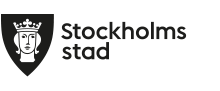 RågSätra förskolorFörskolans namn:…………………………………………..Datum:…………………………Dokumentation av kränkande behandlingBerörda barn                                                                                            AvdelningBerörda vuxna                                                                          Befattning